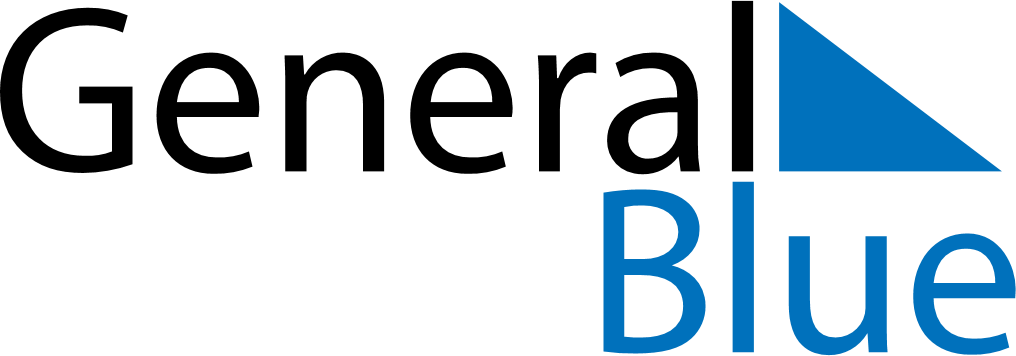 2025 - Q2Honduras 2025 - Q2Honduras 2025 - Q2Honduras 2025 - Q2Honduras 2025 - Q2Honduras 2025 - Q2Honduras AprilSUNMONTUEWEDTHUFRISATApril12345April6789101112April13141516171819April20212223242526April27282930AprilMaySUNMONTUEWEDTHUFRISATMay123May45678910May11121314151617May18192021222324May25262728293031MayJuneSUNMONTUEWEDTHUFRISATJune1234567June891011121314June15161718192021June22232425262728June2930JuneApr 14: Día de las AméricasApr 17: Maundy ThursdayApr 18: Good FridayApr 20: Easter SundayMay 1: Labour DayMay 12: Mother’s DayJun 11: Pupil’s Day